Obec Nedašov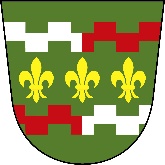 763 32   Nedašov 370  IČO : 00284246tel: matrika 577 335 323, účetní 577 335 324, starosta 577 335 313  e-mail: ucetni@nedasov.cz    web: www.nedasov.czHlášení držitele psa - poplatníka místního poplatkuVyhláška č. 02/2019Držitel psa - fyzická osoba  Příjmení a jméno..………………………………………………………………...    Adresa trvalého pobytu (bydliště)………………………………………………...Držitel psa - právnická osobaNázev firmy, IČ..………………………………………………………………...    Sídlo firmy …………………………………..…………………………………… Identifikační údaje psaJméno psa…………………………………………………………………………Rasa popř. popis a barva…..……………………………………………………… Stáří popř. datum pořízení ……………………………..………………………… Vznik poplatkové povinnosti (datum a podpis) …………….…………………….  Zánik poplatkové povinnosti (datum a podpis) …………….…………………….  